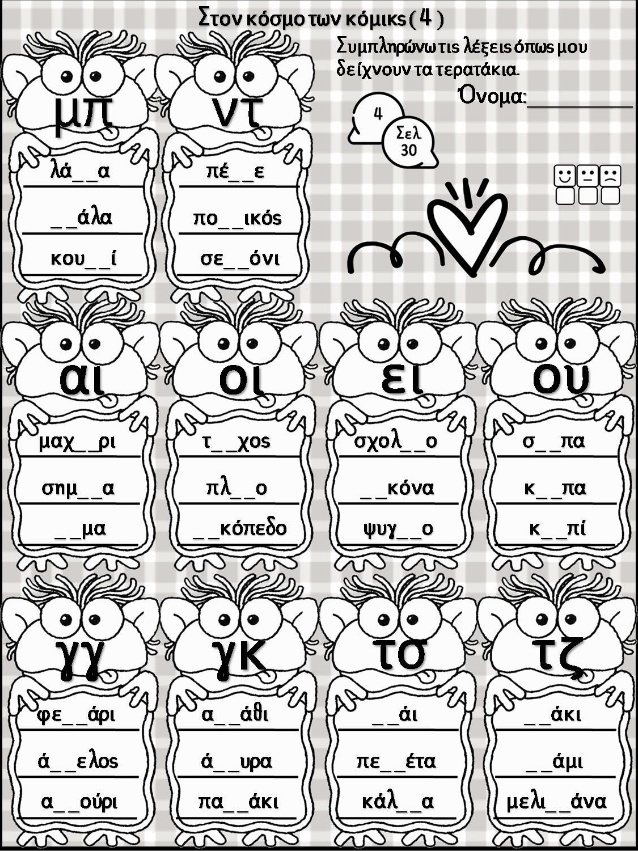 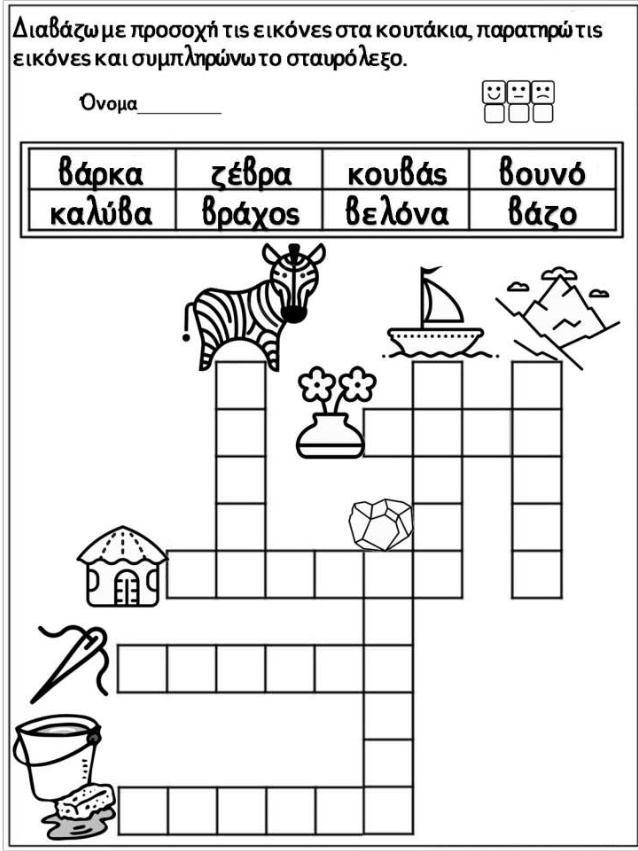 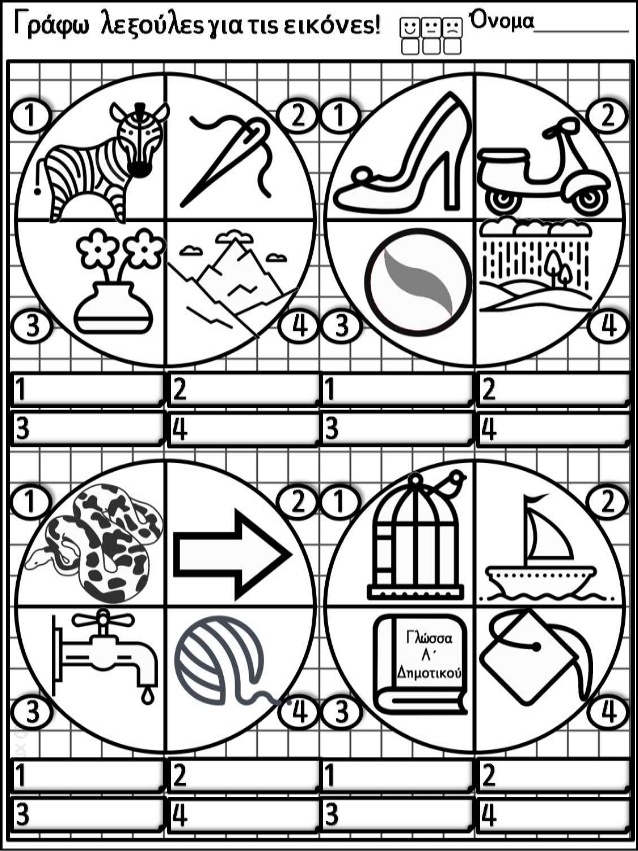 (https://blogs.sch.gr/sfaira-sti-deutera/)(http://blogs.sch.gr/goma/) (http://blogs.sch.gr/epapadi/